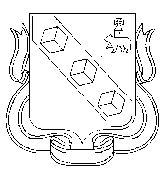 БЕРЕЗНИКОВСКАЯ ГОРОДСКАЯ ДУМА ПЕРМСКИЙ КРАЙVII СОЗЫВРЕШЕНИЕ №						Дата принятияВ соответствии с пунктом 11 статьи 154 Федерального закона от 22 августа 2004 г. №122-ФЗ «О внесении изменений в законодательные акты Российской Федерации и признании утратившими силу некоторых законодательных актов Российской Федерации в связи с принятием федеральных законов «О внесении изменений и дополнений в Федеральный закон «Об общих принципах организации законодательных (представительных) и исполнительных органов государственной власти субъектов Российской Федерации» и «Об общих принципах организации местного самоуправления в Российской Федерации», постановлением Правительства Российской Федерации от 13 июня 2006 г. № 374 «О перечнях документов, необходимых для принятия решения о передаче имущества из федеральной собственности в собственность субъекта Российской Федерации или муниципальную собственность, из собственности субъекта Российской Федерации в федеральную собственность или муниципальную собственность, из муниципальной собственности в федеральную собственность или собственность субъекта Российской Федерации», пунктом 6.4 раздела 6 Порядка приема имущества в муниципальную собственность и передачи имущества из муниципальной собственности в иные формы собственности, утвержденного решением Березниковской городской Думы от 25 августа 2009 г. № 639,Березниковская городская Дума РЕШАЕТ:Утвердить прилагаемый перечень имущества, предлагаемого к передаче из  собственности муниципального образования «Город Березники» Пермского края в собственность Пермского края.2.Настоящее решение вступает в силу со дня его подписания.3.Контроль за исполнением настоящего решения возложить на комиссию по экономической политике. Переченьимущества, предлагаемого к передаче из собственности муниципального образования «Город Березники»Пермского края в собственность Пермского краяОб утверждении перечня имущества, предлагаемого к передаче из собственности муниципального образования «Город Березники» Пермского края в собственность Пермского краяПредседатель Березниковскойгородской Думы                                                           Э.В.СмирновУтвержден решением Березниковскойгородской Думыот№_____Полное наименованиеорганизацииАдрес места нахожденияорганизации ИННорганизацииНаименование имуществаАдрес места нахождения имуществаИндивидуализирующие характеристики имущества,кв.м./инвентарный номер объекта/код объекта12345Земельный участокместоположение установлено относительно ориентира, расположенного за пределами участка. Почтовый адрес ориентира: Пермский край, г. Березники, ул. Карла Марксаплощадь:4257 +/- 17  кв.м;кадастровый номер: 59:03:0400112:474;  инвентарный номер: 92810851048061ПомещениеРоссийская Федерация, Пермский край, г.о. город Березники, г. Березники, ул. Карла Маркса, д. 37назначение: нежилое; площадь: 499.2 кв.м; кадастровый  номер: 59:03:0400112:613; инвентарный номер: 92810851047826 ПомещениеРоссийская Федерация, Пермский край, г.о. город Березники, г. Березники, ул. Карла Маркса, д. 37назначение: нежилое; площадь: 422,3 кв.м; кадастровый  номер: 59:03:0400112:614; инвентарный номер: 92810851047825Земельный участокРоссийская Федерация, Пермский край, городской округ город Березники, ул. Карла Марксаплощадь: 6217 +/- 20 кв.м; кадастровый  номер: 59:03:0400112:607; инвентарный номер: 92810851041403Сооружение: Забор, воротаПермский край, г. Березники, ул. Карла Маркса, д. 37назначение: забор, ворота;протяженность: 675 м;кадастровый номер: 59:03:0400112:418;инвентарный номер: 9281085130716Сооружение: Асфальтированные дорожки и тротуары Пермский край, г. Березники, ул. Карла Маркса, д. 37назначение: нежилое;площадь застройки: 3005 кв.м;кадастровый  номер: 59:03:0400112:428;инвентарный номер: 9281085130717Нежилое помещениеПермский край, г. Березники, ул. Карла Маркса, д. 37назначение: нежилое; площадь: 2455,2 кв.м; кадастровый  номер: 59:03:0400112:469; инвентарный номер: 92810851046979Нежилое помещениеПермский край, г. Березники, ул. Карла Маркса, д. 37назначение: нежилое; площадь: 236,2 кв.м; кадастровый  номер: 59:03:0400112:468; инвентарный номер: 92810851047828Кондиционер ЗануссиПермский край, г. Березники, ул. Карла Маркса, д. 37инвентарный номер: 110134140014Кондиционер ЗануссиПермский край, г. Березники, ул. Карла Маркса, д. 37инвентарный номер: 110134140115Кондиционер ЗануссиПермский край, г. Березники, ул. Карла Маркса, д. 37инвентарный номер: 110134140017Кондиционер ЗануссиПермский край, г. Березники, ул. Карла Маркса, д. 37инвентарный номер: 110134140018Земельный участокПермский край, городской округ город Березники, ул. Карла Марксаплощадь: 1642 +/- 13 кв.м;кадастровый номер: 59:03:0400112:608; инвентарный номер: 92810851041405ПомещениеРоссийская Федерация, Пермский край, г.о. город Березники, г. Березники, ул. Карла Маркса, д. 37аназначение: нежилое; площадь: 1344,9 кв.м; кадастровый  номер: 59:03:0400112:612; инвентарный номер: 92810851043366Электрический счетчикПермский край, г. Березники, ул. Карла Маркса, д. 37инвентарный номер: 92810852043056;количество: 2 ед.Счетчик универсальный ХВСПермский край, г. Березники, ул. Карла Маркса, д. 37инвентарный номер: 92810852043057;количество: 1 ед.Земельный участокместоположение установлено относительно ориентира, расположенного за пределами участка. Почтовый адрес ориентира: Пермский край, г. Березники, ул. Карла Марксаплощадь: 8 031+/- 22  кв.м; кадастровый  номер: 59:03:0400112:475; инвентарный номер: 92810851048062Сооружение: Футбольное полеПермский край, г. Березники, ул. Карла Маркса, 37площадь: 3 430 кв.м; кадастровый  номер: 59:03:0400112:423; инвентарный номер: 92810851047829